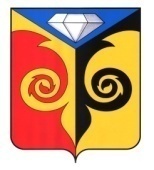 АДМИНИСТРАЦИЯКУСИНСКОГО ГОРОДСКОГО ПОСЕЛЕНИЯЧелябинской областиПОСТАНОВЛЕНИЕ___________________________________________________г. Куса12.12.2018    №   110_   Об утверждении муниципальной программы «Модернизация жилищно-коммунального хозяйства Кусинского городского поселения»В соответствии с Федеральным законом от 06.10.2003г. № 131-ФЗ «Об общих принципах организации местного самоуправления в Российской Федерации», Бюджетным кодексом Российской Федерации, Уставом Кусинского городского поселения. ПОСТАНОВЛЯЕТ:1. Утвердить муниципальную программу «Модернизация жилищно-коммунального хозяйства Кусинского городского поселения»   на 2019-2011 годы» (прилагается).2. Контроль за исполнением настоящего постановления возложить на заместителя главы Кусинского городского поселения.3. Настоящее постановление вступает в силу с момента официального опубликования на сайте Администрации Кусинского городского поселения. Приложение к постановлению администрации Кусинского городского поселения от 12.12.2018 г. № 110МУНИЦИПАЛЬНАЯ ПРОГРАММА«МОДЕРНИЗАЦИЯ ЖИЛИЩНО-КОММУНАЛЬНОГО ХОЗЯЙСТВА КУСИНСКОГО ГОРОДСКОГО ПОСЕЛЕНИЯНА 2019-2021 ГОДЫ»Паспортмуниципальной программыВВЕДЕНИЕМуниципальная программа «Модернизация жилищно-коммунального хозяйства Кусинского городского поселения» на 2019-2021 годы предусматривает повышение качества коммунальных услуг для населения, решение задач по снижению сверхнормативного износа основных фондов объектов коммунального хозяйства, модернизацию этих объектов за счет внедрения энергосберегающих технологий, разработку и широкое внедрение мер по эффективному и рациональному хозяйствованию коммунального предприятия, максимальное использование всех достигнутых ресурсов, решение задач надежного и устойчивого обслуживания потребителей.1. ОСНОВНЫЕ НАПРАВЛЕНИЯМуниципальная программа «Модернизация жилищно-коммунального хозяйства Кусинского городского поселения» на 2019 - 2021 годы» направлена на повышение эффективности инвестиционных бюджетных расходов, повышение эффективности и надежности функционирования систем жизнеобеспечения населения, привлечение инвестиций в жилищно-коммунальную отрасль.2. ХАРАКТЕРИСТИКА ПРОБЛЕМЫОдним из приоритетов национальной жилищной политики является обеспечение благоустроенным жильем граждан, проживающих в непригодных условиях для проживания, и доступность коммунальных услуг для населения.В настоящее время деятельность коммунального хозяйства в  Кусинском городском поселении  характеризуется невысоким качеством предоставляемых коммунальных услуг, неэффективным использованием природных ресурсов, загрязнением окружающей среды.Причинами возникновения этих проблем являются:высокий уровень износа основных фондов коммунального хозяйства (техника, водопроводные и тепловые сети, электросети, отсутствие станции обезжелезивания воды, канализационные сети и очистные сооружения, ливневая канализация и т.д.);техническая отсталость коммунальной системы управления и оснащенности.Следствием высокого износа и технологической отсталости основных фондов в коммунальном хозяйстве является низкое качество коммунальных услуг, не соответствующее запросам потребителей. Уровень износа объектов коммунальной инфраструктуры по городскому поселению составляет в среднем 70 %, физический износ сетей водопровода - 80 %, сетей канализации - 80 %, тепловых сетей - 52 %.Высокий уровень износа и технологическая отсталость основных фондов коммунального хозяйства связаны с проводимой в предыдущие  годы тарифной политикой, которая не обеспечивала реальных финансовых потребностей организаций коммунального обслуживания населения в обновлении и модернизации основных фондов, не формировала стимулов к сокращению затрат.Повсеместно несоответствие фактического объема инвестиций в модернизацию и реконструкцию основных фондов коммунальной инфраструктуры даже минимальным потребностям. Планово-предупредительный ремонт сетей и оборудования систем водоснабжения, коммунальной энергетики практически полностью уступил место аварийно-восстановительным работам.Неэффективное использование природных ресурсов выражается в высоких потерях воды, тепловой и электрической энергии в процессе производства и транспортировки до потребителей.Вследствие высокого износа основных фондов тепловых и водопроводных сетей, ветхого состояния трубопроводов утечка и неучтенный расход воды в системах водоснабжения являются причиной неудовлетворительного обеспечения потребности населения питьевой водой и большими сетевыми потерями в теплоснабжении домов в зимний период. Из-за отсутствия возможности реконструкции эксплуатируемых очистных сооружений не обеспечиваются полное обеззараживание и очистка воды, стоки сбрасываются в открытые водоемы, и это обостряет экологическую обстановку в муниципальном образовании.При этом стоимость жилищно-коммунальных услуг для населения в последние годы значительно возросла. Действующий затратный метод формирования тарифов на услуги теплоснабжения, электроснабжения, водоснабжения и водоотведения с использованием нормативной рентабельности стимулирует коммунальное хозяйство к завышению собственных издержек.Одной из главных причин износа основных фондов коммунальной
инфраструктуры является недоступность долгосрочных инвестиционных ресурсов для коммунальных хозяйств, поэтому у них нет возможности осуществлять проекты по реконструкции и модернизации объектов коммунальной инфраструктуры.Привлечение инвестиционных и заемных средств на длительный период могло бы позволить организациям коммунальных хозяйств снизить издержки предоставления коммунальных услуг за счет модернизации объектов коммунальной инфраструктуры и обеспечить возвратность кредитов и окупаемость инвестиций без значительного повышения тарифов.Модернизация объектов коммунальной инфраструктуры позволит:значительно повысить качество предоставляемых коммунальных услуг;снизить объемы ветхого и аварийного жилищного фонда;снизить потребление энергетических ресурсов в результате снижения потерь в процессе производства и доставки энергоресурсов потребителям;повысить рациональное использование водных ресурсов;улучшить экологическое состояние территорий.Одной из основных задач программы является формирование условий, обеспечивающих вовлечение частных средств, в том числе заемных, что позволит привлечь к модернизации объектов коммунальной инфраструктуры средства федерального, регионального и местных бюджетов, разрабатывать и развертывать механизм привлечения частных инвестиций и заемных средств  в коммунальный сектор экономики.3. ОСНОВНЫЕ ЦЕЛИ И ЗАДАЧИ ПРОГРАММЫЦелью программы является повышение качества и надежности предоставления коммунальных услуг населению, улучшение экологической ситуации в муниципальном образовании, создание устойчивых и эффективных механизмов привлечения частных инвестиций, в том числе для заемных средств, модернизации объектов коммунальной инфраструктуры и реализации инвестиционных проектов. Мероприятия по модернизации объектов коммунального хозяйства, их реализация, проводимая в рамках данной программы, приведут к улучшению состояния коммунальных основных фондов, к повышению качества предоставляемых коммунальных услуг.Для достижения поставленной цели предлагается решить следующие задачи:бюджетные средства, направленные на реализацию программы, предназначены для выполнения инвестиционных проектов по модернизации объектов коммунальной инфраструктуры, связанных с реконструкцией уже существующих объектов с высоким уровнем износа, а также строительством новых объектов взамен объектов с высоким уровнем износа;повышение эффективности управления объектами коммунальной инфраструктуры.Одним из ключевых направлений для решения данной задачи является совершенствование системы тарифного регулирования, а также привлечение к управлению объектами коммунальной инфраструктуры на конкурсной основе частных компаний и формирования договорных отношений между органами местного самоуправления и организациями коммунального комплекса.4. ПЕРЕЧЕНЬ ПРОГРАММНЫХ МЕРОПРИЯТИЙРеализация программы включает меры по оказанию государственной и муниципальной  поддержки осуществления проектов модернизации объектов коммунальной инфраструктуры на принципах государственно-частного партнерства, а также:- модернизация объектов коммунального хозяйства;- повышение эффективности управления ЖКХ;- привлечение частных инвестиций для модернизации объектов ЖКХ;- содержание и обслуживание муниципальных сетей (в том числе бесхозяйных);- модернизация  и  капитальный   ремонт систем теплоснабжения, электроснабжения,  водоснабжения, водоотведения, ливневой канализации и др.  5. РЕСУРСНОЕ ОБЕСПЕЧЕНИЕ ПРОГРАММЫВ рамках программы предусматривается финансирование мероприятий по модернизации объектов коммунальной инфраструктуры за счет следующих источников:средства областного и местных бюджетов;частные инвестиции;средства кредитных организаций и иные заемные средства, используемые для финансирования инвестиционных проектов модернизации.6. МЕХАНИЗМ РЕАЛИЗАЦИИ ПРОГРАММЫМуниципальный заказчик программы осуществляет:общее руководство и управление реализацией программы;координацию и контроль за деятельностью органов местного самоуправления и юридических лиц по реализации программы в части исполнения ими положений программы;органы местного самоуправления совместно с юридическими лицами осуществляют подготовку проектов для предоставления их для финансирования в рамках программы.7. ОЦЕНКА СОЦИАЛЬНО-ЭКОНОМИЧЕСКОЙ ЭФФЕКТИВНОСТИПРОГРАММЫЭффективность реализации программы и использование выделенных на нее бюджетных средств обеспечивается за счет:исключения возможности нецелевого использования бюджетных средств;привлечения средств областного и местных бюджетов;привлечения частного капитала в проекты модернизации объектов коммунальной инфраструктуры;создание эффективных механизмов оценки и управления инвестиционными рисками в проектах модернизации объектов коммунальной инфраструктуры.     Успешное выполнение мероприятий программы позволит обеспечить:снижение уровня общего износа основных фондов коммунального сектора;повышение качества и надежности коммунальных услуг;улучшение экологической ситуации в муниципальном образовании;создание устойчивой основы для участия частного сектора в финансировании и участия в управлении объектами коммунальной инфраструктуры.ГлаваКусинского городского поселения В.Г.ВасеневНаименование ПрограммыМуниципальная программа «Модернизация жилищно-коммунального хозяйства Кусинского городского поселения на 2019-2021 годы Основание для разработки программыФедеральный закон от 21.07.2007 г. №185-ФЗ «О фонде содействия реформированию ЖКХ»   Заказчик программыАдминистрация  Кусинского городского  поселения Разработчик проекта программыВедущий специалист по вопросам ЖКХ  администрации Кусинского  городского поселения  Основная цель программыПовышение качества и надежности предоставления коммунальных услуг населению, улучшение экологической ситуации в городском поселенииЗадачи Программы- модернизация объектов коммунального хозяйства;- повышение эффективности управления ЖКХ;- привлечение частных инвестиций для модернизации объектов ЖКХ;- содержание и обслуживание муниципальных сетей (в том числе бесхозяйных);- модернизация  и  капитальный   ремонт систем теплоснабжения, электроснабжения,  водоснабжения, водоотведения, ливневой канализации и др. Целевые показатели ПрограммыСнижение общего износа основных фондов коммунального хозяйства до: 2019-60% -50% - 40% Период реализации Программы2019-2021 годыИсполнители Программы- ведущий специалист по вопросам ЖКХ администрации Кусинского городского поселения   - предприятия ЖКХ; - прочие соисполнители.Объемы и источники финансирования ПрограммыФинансирование программы за счет средств:бюджета Кусинского городского поселения на 2019 год -  5 860 059,55 рублей2020 год – 5 848 409,55 рублей2021 год – 6 002 959,55 рублейЗа счет собственных средств предприятия -  1500 000 рублейОжидаемые конечные результаты реализацииПрограммы1.Снижение уровня общего износа основных фондов коммунальной инфраструктуры;2.Повышение	качества предоставления потребителям коммунальных услуг;Улучшение экологической ситуации;3.Создание	благоприятных условий для привлечения частных инвестиций в проекты по модернизации объектов коммунального хозяйства.Система организации контроля за исполнением программыКоординацию деятельности исполнителей и соисполнителей Программы осуществляет заместитель главы Кусинского городского поселения  Контроль за реализациейПрограммыАдминистрация  Кусинского городского поселения, в соответствии с полномочиями, установленными муниципальными нормативно-правовыми актамиНаименование статьи 2019 год2020 год2021 годЖилищно-коммунальное хозяйство5 860 059,555 848 409,556 002 959,55Жилищное-хозяйство367 268,9367268,9367268,9Взносы на капитальный ремонт многоквартирных домов 285 348,96285 348,96285 348,96Коммунальные услуги на маневренное жилье по договорам социального найма 81 919,9481 919,9481 919,94Коммунальное хозяйство 342 790,65331 140,65485 690,65Услуги по содержанию имущества (электроэнергия скважин)5 0005 0005 000Приобретение оборудование ( насосы, фотокалорметр, весы, частотники)337 790,65326 140,65480 690,65Другие вопросы в области жилищно-коммунального хозяйства 5 150 0005 150 0005 150 000Возмещение выпадающих доходов организациям, возникающим вследствие государственного регулирования тарифа на предоставление банных услуг 1 150 0001 150 0001 150 000Возмещение выпадающих  доходов организациям ,возникающих вследствие государственного регулирования тарифа на предоставление услуг тарифа водоснабжения и водоотведения4 000 0004 000 0004 000 000